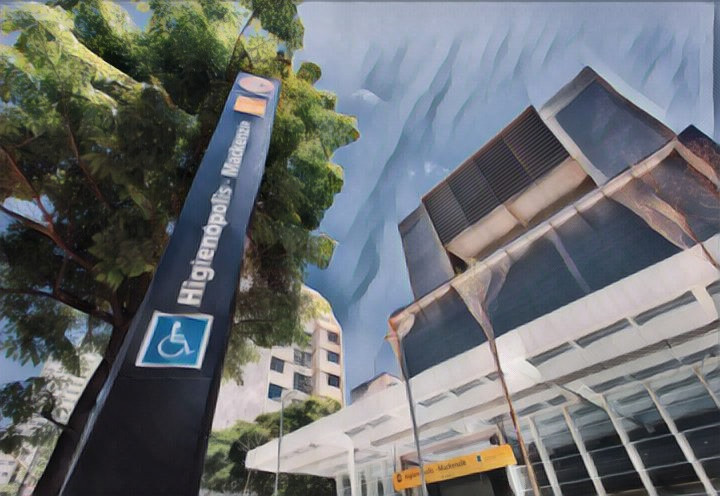 RELATÓRIO MENSAL DE SOLICITAÇÕES – SIC – JANEIRO/2021INTRODUÇÃO No mês de Janeiro, o SIC realizou  124 atendimentos com  2 Recursos,  sendo que 14 gerências da Companhia foram acionadas para subsidiarem as respostas enviadas aos cidadãos. TIPO DE INSTÂNCIA DOS RECURSOS RECEBIDOS   02 Recursos de “Primeira Instância” DEMANDA COMPARATIVA COM O MÊS ANTERIOR DEMANDA COMPARATIVA COM O ANO ANTERIORASSUNTOS MAIS DEMANDADOS COMPARATIVO POR ASSUNTOS – ANO ANTERIORPERFIL DOS SOLICITANTES GERÊNCIAS DEMANDADASAs gerências que forneceram subsídios em JANEIRO foram GPR, GOP, SIC, GCP, GEF e GPA. Legenda:GPR – Gerência de ProjetosGOP – Gerência de OperaçõesSIC – Serviços de Informação ao CidadãoGCP – Gerência de Contratações e ComprasGEF – Gerência de Execuções FinanceirasGPA –Gerência de Planejamento e Meio AmbienteRELAÇÃO DE ASSUNTOS E NÚMERO DE SOLICITAÇÕES SOLICITAÇÕES ENCERRADAS HISTÓRICO DAS SOLICITAÇÕES TEMPO MÉDIO DE ATENDIMENTO Prazos LegaisRELATÓRIO MENSAL – ACESSOS AO PORTAL DA GOVERNANÇA CORPORATIVA E TRANSPARÊNCIA – JANEIRO/2021INTRODUÇÃODurante o mês de Janeiro, o “Portal da Governança Corporativa e Transparência do Metrô” teve 3.109 visitas, com uma média de 100 visitantes/dia. Neste mês, foram registradas 14.283 visualizações de páginas e o pico de acesso ocorreu no dia 07/01/2021, com 160 visitantes. 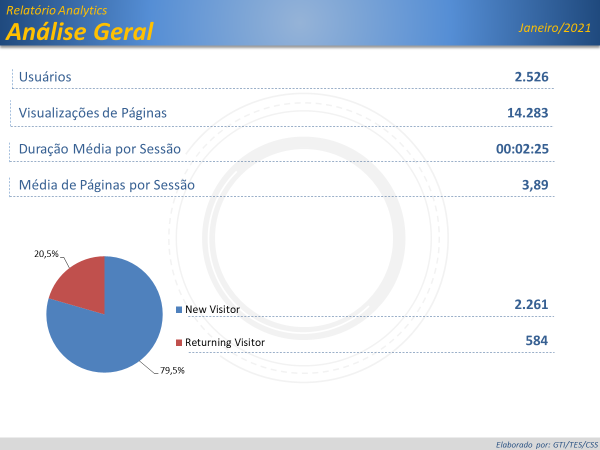 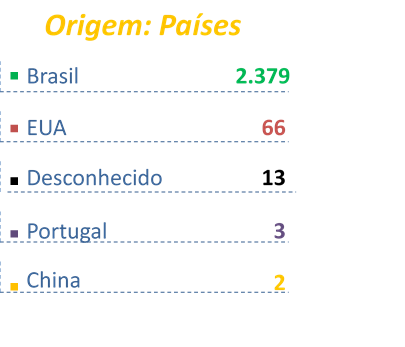 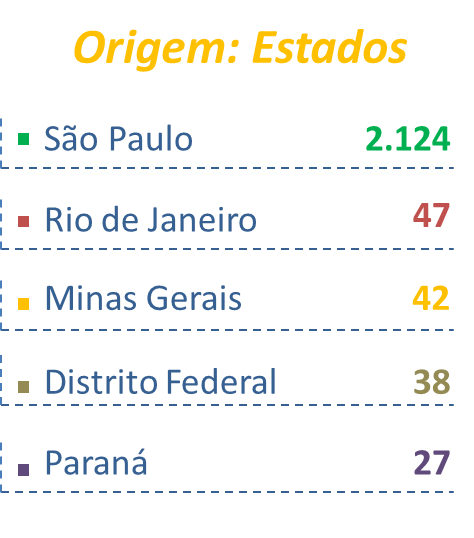 PÁGINAS MAIS VISITADAS 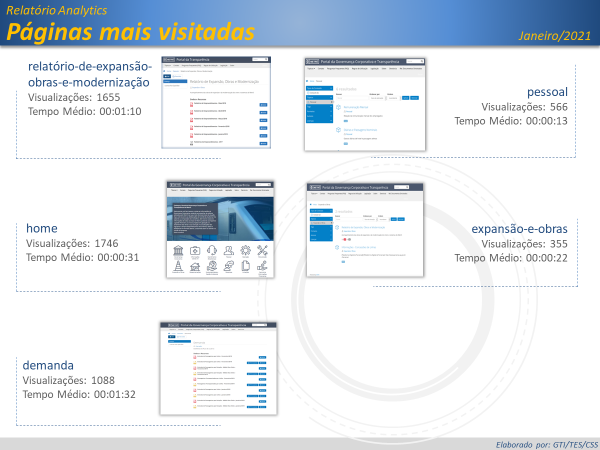 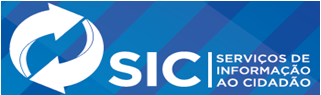 JANEIRO/2021QUANTIDADEAtendimentos124Recursos02Expansão - Projetos/Obras98Obras59Desapropriações38Operação10Ocorrências5Expansão - Diversos3Procedimento Operacional3Administração/Institucional2Administração/Institucional2Financeiro2Negócios2Relatórios Operacionais2Processos2Administrativos2Contratos1Convênios1Engenharia/Manutenção1Proteção acústica1Espaços Comerciais1Outros1Cronograma/Prazos1Licitações1Outros1Expansão - Planejamento1Mapa Rede Futura1Projetos Civis1Outros1Outros1Patrimônio1Terrenos1Recursos Humanos1Concursos1LGPD1LGPD1Total Geral124